CoDA Service Conference 2016Committee ReportCoDA Board of TrusteeCommittee: Date: 9/18/2016Board Members: Chris H (Chair) AZLorraine L (Vice Chair) WAMary I (Secretary) NCDenny H (Treasurer) TXGerry B (Board of Trustee) Canada2015-2016 Board Accomplishments “Initiatives are prioritized in our Strategic Plan.1. 	“Initiative 1” And Priority One CoDA Web Site 	New meeting locator, by states map 	Goal: To create a modern, usable website with a robust meeting 	search component.	Completed the US section, now working on International search 	components.2.	“Initiative 2” Completed annual update of our Board Policies and 	Procedures manual.  Also complete our annual update of strategic plan for 	accomplishing direction CSC has given CoDA Board of Trustees.3.  	“Initiative 3” Professional service Provider Policy created.4.     	“Initiative 4” CoRe Relationship; Continue to work on CoRe relationship, 	including creating a 2X2 (two members from each).5.  	“Initiative 7” Communications/Public Information	A.  Changed from one Legal Liaison to a workgroup.   This has expedited 	solving legal issues.  It also gives a clearer direction on when items are 	settled in house or sent to our Attorneys.	B.  Creating 2X2 (two members of each group) TMC & board, to expedite 	the agreements of countries wishing to translate, publish, and/or distribute 	CoDA literature.	C.  A Board work group was created for open discussion time.  We share 	our frustrations, successes, ideas and thoughts with each other and build a 	better bond. No motions or votes will be done during these work groups. 	D.  Changed from Paypal to Givingwise Solutions, creating a more direct 	donation opportunity and easier accounting. 		1. Givingwise Solutions has been contracted to create an application 			for making donations on our website, this will also have a phone 			application. 	E.  Updated QSR guidelines for QSR liaison: to create a standard format for 	the QSR. Goals 2016-2017= Strategic Plan1.  A very important goal for us is to increase the number of member’s ready to serve on the CoDA Board of Trustee’s.  “Got Service?” The Last Step2.  Continue in our strategic plan to work on CSC attendance via internet. “Initiative 5”is Alternative to Participating at the Conference in PersonFind a way to allow members to participate in the annual CSC without attending in person; create a system to give reports through Skype or other technology.  This is a previous goal we are still working on.Summary: Phase 1 Observation was completed and Phase 2 Participation phase 3 Voting are both still being worked on.  A Task Force will continue to work on identifying and testing technology.3.  “Initiative 6” Develop Service at All Levels of the Fellowship (sponsoring/mentoring/service)Summary: An internal 2x2x2x2 is being formed and working towards an Awareness Campaign in 2017. Outreach has put a lot of work into developing a resource guide which will be very helpful on this Initiative.4.  “Initiative 7”Communications/Public Information Summary: A Work Group for internal communications is being formed. The goal of External Communications is still a long-term goal.5.  “Initiative 8” InternationalSummary: To create more support mechanisms for international groups.6.  “Initiative 9”Reassess the CoDA Committee Structure Goal:To strengthen communications with committees; to create oversight and transparency for the Board and fellowship for the work committees are tasked with.Summary: We see disconnection between the Board and the Committees. This goal has been identified and moved to our second Priority; as a way to serve the fellowship, after the CoDA website.Our goal is to have regular communication between the Board Liaison and the Committee Chairs, including monthly updates to the Board Secretary from the Board Liaisons.  Committees posting their minutes would help keep the Board aware of Committee needs and help build a team environment.  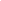 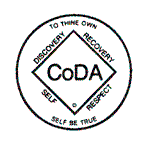 